Зарегистрировано в Минюсте РФ 22 января 2010 г. N 16038МИНИСТЕРСТВО ЗДРАВООХРАНЕНИЯ И СОЦИАЛЬНОГО РАЗВИТИЯРОССИЙСКОЙ ФЕДЕРАЦИИПРИКАЗот 8 декабря 2009 г. N 962нОБ УТВЕРЖДЕНИИ ПОЛОЖЕНИЯО ПОРЯДКЕ РЕГИСТРАЦИИ В ТЕРРИТОРИАЛЬНЫХ ОРГАНАХФЕДЕРАЛЬНОЙ СЛУЖБЫ ПО ТРУДУ И ЗАНЯТОСТИ ТРУДОВЫХ ДОГОВОРОВ,ЗАКЛЮЧЕННЫХ ПРИ ПОСРЕДНИЧЕСТВЕ ОРГАНИЗАЦИЙ ПО НАЙМУИ ТРУДОУСТРОЙСТВУ МОРЯКОВ, С РОССИЙСКИМИ ГРАЖДАНАМИ,ИНОСТРАННЫМИ ГРАЖДАНАМИ И ЛИЦАМИ БЕЗ ГРАЖДАНСТВАДЛЯ РАБОТЫ В СОСТАВЕ ЭКИПАЖЕЙ МОРСКИХ СУДОВ, ПЛАВАЮЩИХПОД ГОСУДАРСТВЕННЫМ ФЛАГОМ РОССИЙСКОЙ ФЕДЕРАЦИИВ соответствии с Постановлением Правительства Российской Федерации от 24 декабря 2008 г. N 1009 "О возложении на Министерство здравоохранения и социального развития Российской Федерации функций компетентного органа, предусмотренных Конвенцией Международной организации труда N 179 о найме и трудоустройстве моряков" (Собрание законодательства Российской Федерации, 2009, N 2, ст. 217) в целях реализации положений Конвенции Международной организации труда N 179 о найме и трудоустройстве моряков (Собрание законодательства Российской Федерации, 2004, N 39, ст. 3834) приказываю:1. Утвердить Положение о порядке регистрации в территориальных органах Федеральной службы по труду и занятости трудовых договоров, заключенных при посредничестве организаций по найму и трудоустройству моряков, с российскими гражданами, иностранными гражданами и лицами без гражданства для работы в составе экипажей морских судов, плавающих под Государственным флагом Российской Федерации, согласно приложению.2. Организациям по найму и трудоустройству моряков при заключении трудовых договоров с российскими гражданами, иностранными гражданами и лицами без гражданства для работы в составе экипажей морских судов, плавающих под Государственным флагом Российской Федерации, руководствоваться Положением, утвержденным настоящим Приказом.3. Федеральной службе по труду и занятости (Герций Ю.В.) обеспечить формирование и ведение реестра трудовых договоров, заключенных при посредничестве организаций по найму и трудоустройству моряков, с российскими гражданами, иностранными гражданами и лицами без гражданства для работы в составе экипажей морских судов, плавающих под Государственным флагом Российской Федерации.4. Контроль за исполнением настоящего Приказа возложить на заместителя Министра здравоохранения и социального развития Российской Федерации А.Л. Сафонова.МинистрТ.А.ГОЛИКОВАПриложениек ПриказуМинистерства здравоохраненияи социального развитияРоссийской Федерацииот 8 декабря 2009 г. N 962нПОЛОЖЕНИЕО ПОРЯДКЕ РЕГИСТРАЦИИ В ТЕРРИТОРИАЛЬНЫХ ОРГАНАХФЕДЕРАЛЬНОЙ СЛУЖБЫ ПО ТРУДУ И ЗАНЯТОСТИ ТРУДОВЫХ ДОГОВОРОВ,ЗАКЛЮЧЕННЫХ ПРИ ПОСРЕДНИЧЕСТВЕ ОРГАНИЗАЦИЙ ПО НАЙМУИ ТРУДОУСТРОЙСТВУ МОРЯКОВ, С РОССИЙСКИМИ ГРАЖДАНАМИ,ИНОСТРАННЫМИ ГРАЖДАНАМИ И ЛИЦАМИ БЕЗ ГРАЖДАНСТВАДЛЯ РАБОТЫ В СОСТАВЕ ЭКИПАЖЕЙ МОРСКИХ СУДОВ, ПЛАВАЮЩИХПОД ГОСУДАРСТВЕННЫМ ФЛАГОМ РОССИЙСКОЙ ФЕДЕРАЦИИ1. Положение о порядке регистрации в территориальных органах Федеральной службы по труду и занятости трудовых договоров, заключенных при посредничестве организаций по найму и трудоустройству моряков, с российскими гражданами, иностранными гражданами и лицами без гражданства для работы в составе экипажей морских судов, плавающих под Государственным флагом Российской Федерации (далее - Положение), разработано в соответствии с Постановлением Правительства Российской Федерации от 24 декабря 2008 г. N 1009 "О возложении на Министерство здравоохранения и социального развития Российской Федерации функций компетентного органа, предусмотренных Конвенцией Международной организации труда N 179 о найме и трудоустройстве моряков" в целях повышения эффективности государственного надзора и контроля за соблюдением трудового законодательства и иных нормативных правовых актов, содержащих нормы трудового права, в отношении российских граждан, иностранных граждан и лиц без гражданства, нанятых при посредничестве организаций по найму и трудоустройству моряков для работы в составе экипажей морских судов, плавающих под Государственным флагом Российской Федерации (далее - моряки).2. Государственный надзор и контроль за соблюдением трудового законодательства и иных нормативных правовых актов, содержащих нормы трудового права в отношении моряков, осуществляется территориальными органами Федеральной службы по труду и занятости - государственными инспекциями труда в субъектах Российской Федерации (далее - госинспекции труда).3. Организации по найму и трудоустройству моряков начиная с 2010 года ежеквартально, до 5 числа месяца, следующего за отчетным периодом, представляют в госинспекцию труда по месту своего фактического местонахождения сведения о нанятых через них моряков в соответствии с приложением N 1 к Положению и копии трудовых договоров, заключенных с моряками по поручению работодателей (далее - трудовые договоры), в течение отчетного квартала (далее - документы).4. В госинспекции труда документы, представленные организациями по найму и трудоустройству моряков, в установленном порядке учитываются в журнале входящей корреспонденции либо в действующей в госинспекции труда электронной системе делопроизводства.5. Госинспекции труда не позднее 20 числа месяца, следующего за отчетным периодом, в целях осуществления государственного надзора и контроля за соблюдением трудового законодательства и иных нормативных правовых актов, содержащих нормы трудового права в отношении моряков, анализируют документы, представленные организациями по найму и трудоустройству моряков.В случае установления нарушений трудового законодательства и иных нормативных правовых актов, содержащих нормы трудового права в отношении моряков, ухудшающих положение моряков, выявленных в результате анализа трудовых договоров, принимаются меры по устранению выявленных нарушений и восстановлению нарушенных прав.6. Регистрация трудовых договоров осуществляется госинспекциями труда в виде электронного реестра в соответствии с приложением N 2 к Положению, в котором содержатся следующие сведения:фамилия, имя, отчество (последнее - при наличии) и место фактического жительства моряка;дата заключения и номер трудового договора с моряком;срок трудового договора (в случаях, когда трудовой договор заключен на определенный срок);наименование должности (профессии) моряка;наименование и юридический адрес работодателя;наименование судна (судов), для работы на котором (которых) заключен трудовой договор;дата и порт (место) начала работы на судне и порт приписки судна (судов);наименование и адрес организации найма и трудоустройства моряков;сведения о выявленных нарушениях трудового законодательства и иных нормативных правовых актов, содержащих нормы трудового права в отношении моряков, при заключении трудового договора;сведения о принятых мерах по устранению выявленных нарушений трудового законодательства и иных нормативных правовых актов, содержащих нормы трудового права в отношении моряков.7. Сведения о местах нахождения, номерах телефонов и адресах электронной почты госинспекций труда размещаются на официальном сайте Федеральной службы по труду и занятости и сайтах госинспекций труда в сети Интернет.Приложение N 1к Положению о порядкерегистрации в территориальныхорганах Федеральной службыпо труду и занятости трудовыхдоговоров, заключенныхпри посредничестве организацийпо найму и трудоустройствуморяков, с российскимигражданами, иностраннымигражданами и лицамибез гражданства для работыв составе экипажей морскихсудов, плавающих подГосударственным флагомРоссийской Федерации,утвержденному ПриказомМинздравсоцразвития Россииот 08.12.2009 N 962н                                 СВЕДЕНИЯ             о моряках, нанятых для работы в составе экипажей            морских судов, плавающих под Государственным флагом                 Российской Федерации, при посредничестве          _______________________________________________________           (наименование организации по найму и трудоустройству)                  за период с ___________ по ____________    КонсультантПлюс: примечание.    Нумерация  граф в таблице  дана  в соответствии  с официальным  текстомдокумента.Руководитель организации ___________ __________________________ N тел. __________                          (подпись)   (Фамилия, имя, отчество)МППриложение N 2к Положению о порядкерегистрации в территориальныхорганах Федеральной службыпо труду и занятости трудовыхдоговоров, заключенныхпри посредничестве организацийпо найму и трудоустройствуморяков, с российскимигражданами, иностраннымигражданами и лицамибез гражданства для работыв составе экипажей морскихсудов, плавающих подГосударственным флагомРоссийской Федерации,утвержденному ПриказомМинздравсоцразвития Россииот 8 декабря 2009 г. N 962нРЕЕСТРтрудовых договоров, заключенных с моряками организациямипо найму и трудоустройству моряков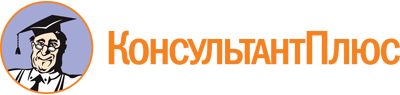 Приказ Минздравсоцразвития РФ от 08.12.2009 N 962н
"Об утверждении Положения о порядке регистрации в территориальных органах Федеральной службы по труду и занятости трудовых договоров, заключенных при посредничестве организаций по найму и трудоустройству моряков, с российскими гражданами, иностранными гражданами и лицами без гражданства для работы в составе экипажей морских судов, плавающих под Государственным флагом Российской Федерации"
(Зарегистрировано в Минюсте РФ 22.01.2010 N 16038)Документ предоставлен КонсультантПлюс

www.consultant.ru

Дата сохранения: 21.04.2023
  N п/п  Фамилия,   имя, отчество(последнее - при наличии),    место     жительства     моряка       Дата   заключения и номер  трудового  договора   Срок   трудовогодоговора Наименование и юридический    адрес    работодателя  Наименование судна (судов),для работы на    котором      (которых)      заключен      трудовой      договор    Наименование должности  (профессии)    моряка   Дата начала  работы     и порт    приписки     судна     (судов)   1       3          4         5          2            6            7           8      N п/п ФИО  морякаМесто  житель-ства   моряка    Дата   заключения и номер  трудового  договора Срок  трудо-вого  дого- вора  Наимено- вание    должности(профес- сии)     моряка   Наимено- вание и  юридичес-кий адресработода-теля     Наимено-  вание     судна     (судов),  для работына котором(которых) заключен  трудовой  договор     Дата   начала  работы  и порт приписки судна  (судов) Наимено- вание и  юридичес-кий адресоргани-  зации    найма и  трудоуст-ройства  моряков  Сведения о    выявленных    нарушениях    трудового     законодательс-тва при заклю-чении трудово-го договора   (ссылка на    нормы, которыенарушены)     Сведения о принятых  мерах по устранениювыявленныхнарушений  1   2      3       4       5       6        7        8        9       10          11          12    